Р Е Ш Е Н И Ес. МалоязО результатах выборов депутатов Государственного Собрания – Курултая Республики Башкортостан седьмого созываВ соответствии с частью 6 статьи 25 Кодекса Республики Башкортостан о выборах, на основании протокола №1 о результатах выборов депутатов Государственного Собрания – Курултая Республики Башкортостан территориальная избирательная комиссия муниципального района Салаватский район Республики Башкортостан установила:1. 10 сентября 2023 года состоялись выборы депутатов Государственного Собрания – Курултая Республики Башкортостан седьмого созыва по Северо-Восточному избирательному округу №45. Число избирателей, внесенных в список на момент окончания голосования – 19210 избирателей;Число избирателей, принявших участие в выборах – 14592.Число голосов избирателей, поданных за каждого зарегистрированного кандидата:Ившин Денис Николаевич – 776;Нагаев Ринат Явдатович – 10809;Шагимуратов Радуль Ризванович – 1218;Юсупов Денис Данирович – 1693.Председатель 	___________________ Н.Н. РахматуллинаСекретарь 	                     ___________________ Э.Б. Галяеватерриториальная избирательная комиссия Муниципального района салаватский район республики башкортостан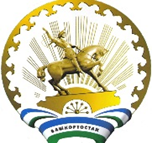 БАШҠОРТОСТАН РЕСПУБЛИКАҺЫсалауат РАЙОНЫ муниципаль районы ТЕРРИТОРИАЛЬ ҺАЙЛАУ КОМИССИЯҺЫ11 сентября 2023 года№ 82/3-5